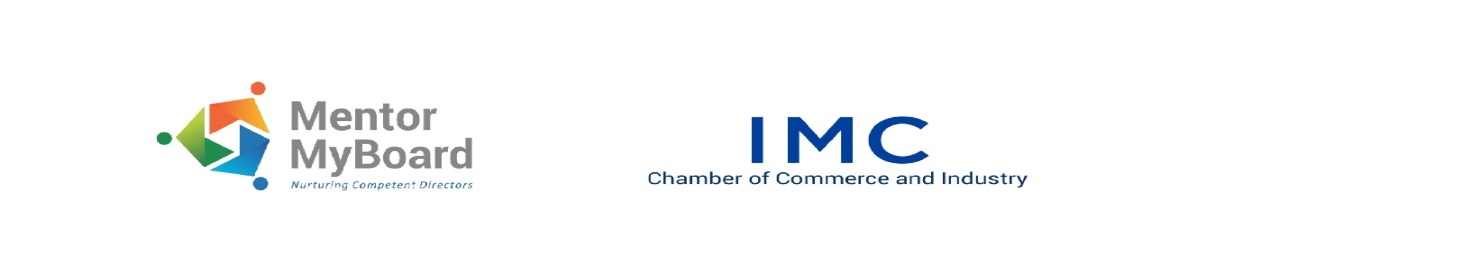 Dear Sir/ Madam, MentorMyBoard is an initiative of MMB Advisors Pvt Ltd. which has a vision to create dynamic, visionary and futuristic Boards & Trained Pool of Directors who will contribute to the growth of their companies and Country as a whole. IMC's members and its network have been instrumental in Influencing policy frameworks and changes towards this goal and continually strengthening sectors that are critical to India's new phase of flourish. IMC seeks out thought leaders and Industry spearheads to identify today's needs and catalyse the achievement of tomorrow's vision.MentorMyBoard along with IMC with a vision to build sustainable Boards with Ethical Leadership and Governance Practices is Conducting Certification Program For Indian Corporate Directors focusing on intensive training on Board skills which will help the Directors, Independent Directors, Women Directors, CEOs, CFOs, Professionals to be effective in their Board positions and will help them create Effective Powerful Boards.The details of the program are as follows:  Innovation, Excellence and BoardroomsEffective Boards of FutureRoles and Responsibilities of Directors, Boards, Committees Performance of Ethical Boards & SustainabilityFrauds, Reputation and BoardroomsWhat Regulators Expect From Indian BoardroomsFinance, Sustainability & the BoardroomsBoard Succession PlanningDistinguished Trainers/ Speakers For the ProgramCa Nilesh Vikamsey- Ex-President ICAI and Director on Boards of Various Co.CA. Amisha Vora- Jt. Managing Director-  	Prabhudas LilladharMs. Aparna Sharma- HR Advisor, Board Member, Best Selling AuthorMs. Divya Momaya –Chief Founder-MentorMyboard and PCSRegulators from MCA Participant FeesIMC Members : Rs. 5999/- Plus GST applicable per participantNon IMC Members: Rs. 7999/- Plus GST applicable per participantsRegistration Form attached herewith.Participants will be awarded Certificate of Participation jointly by  IMC Chamber of Commerce and MMB Advisors Private Limited (MentorMyBoard) at the end of the program.DON'T MISS OUT! 
Roadmap to visionary leadershipDriving Performance Excellence through innovation and visionary leadership is crucial as the markets across the world are volatile & sharpening Board Leadership Skills would give you an edge of Excellence.Get privileged to be certified on Boardroom MasteryBenefits to the Participants: Get Certified As Board ReadyBest Practices in the BoardroomsGetting Right Skill set for Effective Participation in BoardsLearning and finding solutions for New Age Challenges in the BoardroomsVarious Safety Nets for your Role as a Director of the BoardNomination in the Board pool of MentorMyBoard for help in placementBe the Board Leader with sharped skills and updated knowledgeTo understand all such aspects in higher quality conversations, MMB Advisors Private Limited (MentorMyBoard) and IMC Chamber of Commerce is organizing a Certification Programme on Boardroom Mastery.Invest in yourself by Registering for the Certification Program:Kindly register your participation at the earliest by filling up the enclosed link of Registration at https://www.imcnet.org/events-569 and get in touch with us at email: ila.pathakjha@imcnet.org .For any queries contact the Education Department of IMC Chamber of Commerce and Industry on Tel. No. 022-71226666/33 or email on ila.pathakjha@imcnet.org or visit the website www.imcnet.org .You can also contact Team MentorMyBoard, on Tel. No. 9428310538/9619745928 (Ms. Priyanka Lalka).  With regards,Ajit MangrulkarDirector-General